CALCIO A CINQUESOMMARIOSOMMARIO	1COMUNICAZIONI DELLA F.I.G.C.	1COMUNICAZIONI DELLA L.N.D.	1COMUNICAZIONI DELLA DIVISIONE CALCIO A CINQUE	2COMUNICAZIONI DEL COMITATO REGIONALE MARCHE	2NOTIZIE SU ATTIVITA’ AGONISTICA	3COMUNICAZIONI DELLA F.I.G.C.PROROGA VALIDITA’ TESSERE FEDERALI 2018Con provvedimento dell’Agenzia delle Entrate si comunica che il termine di validità delle Tessere Federali dell’anno 2018 è stato prorogato sino al 31 maggio 2019.COMUNICAZIONI DELLA L.N.D.CU N. 216 DEL 01.02.2019 L.N.D. – STAGIONE SPORTIVA 2018/2019Si pubblica in allegato il C.U. n. 37/A della F.I.G.C. inerente la nomina del sig. Demetrio ALBERTINI quale Presidente del Settore Tecnico della F.I.G.C..CU N. 220 DEL 01.02.2019 L.N.D. – STAGIONE SPORTIVA 2018/2019Si pubblica in allegato i CC.UU. dal n. 41/A al n. 44/A e i CCUU n. 48/A e 49/A della F.I.G.C. inerenti la modifica regolamentare dell’art. 30 del Regolamento di Lega Nazionale Dilettanti e le modifiche regolamEntari degli artt. 49, 50, 53, 62 e 90 delle N.O.I.F.CU N. 221 DEL 01.02.2019 L.N.D. – STAGIONE SPORTIVA 2018/2019Si pubblica in allegato i CC.UU. dal n. 45/A al n. 47/A della F.I.G.C. inerenti la modifiche regolamentari degli artt. 8, 10 e 13 del C.G.S..COMUNICAZIONI DELLA DIVISIONE CALCIO A CINQUEFASE NAZIONALE COPPA ITALIA MASCHILE(Stralcio C.U. n° 604 del  05/02/2019 Divisione Calcio a Cinque)FASE NAZIONALE COPPA ITALIA VINCENTI COPPA REGIONALE MASCHILE…omissis…TRIANGOLARI:	1^ GIORNATA, 12/02/2019…omissis…GIRONE B1A	A.S.D. OSPEDALETTI CALCIO	A.S.D. JESI CALCIO A 5	Palestra Comunale E. Biancheri, BORDIGHERA (IM) – ore 14:30	…omissis…COMUNICAZIONI DEL COMITATO REGIONALE MARCHEPer tutte le comunicazioni con la Segreteria del Calcio a Cinque - richieste di variazione gara comprese - è attiva la casella e-mail c5marche@lnd.it; si raccomandano le Società di utilizzare la casella e-mail comunicata all'atto dell'iscrizione per ogni tipo di comunicazione verso il Comitato Regionale Marche. PRONTO AIA CALCIO A CINQUE334 3038327SPOSTAMENTO GARENon saranno rinviate gare a data da destinarsi. Tutte le variazioni che non rispettano la consecutio temporum data dal calendario ufficiale non saranno prese in considerazione. (es. non può essere accordato lo spostamento della quarta giornata di campionato prima della terza o dopo la quinta).Le variazione dovranno pervenire alla Segreteria del Calcio a Cinque esclusivamente tramite mail (c5marche@lnd.it) con tutta la documentazione necessaria, compreso l’assenso della squadra avversaria, inderogabilmente  entro le ore 23:59 del martedì antecedente la gara o entro le 72 ore in caso di turno infrasettimanale.Per il cambio del campo di giuoco e la variazione di inizio gara che non supera i 30 minuti non è necessaria la dichiarazione di consenso della squadra avversaria.RIUNIONI PROVINCIALI CON LE SOCIETA’Si comunica che sono state programmate le riunioni provinciali con le Società che si svolgeranno secondo il seguente programma:ANCONA									Lunedì 11.02.2019Sala delle riunioni del C.R.Marche FIGC LND di Ancona – via SchiavoniFERMO									Lunedì 18.02.2019Auditorium di Villa Nazareth di Fermo – via S.Salvatore 6MACERATA									Giovedì 21.02.2019Cine Teatro Spirito Santo di Tolentino, piazza Palmiro TogliattiASCOLI PICENO								Lunedì 25.02.2019Sala Parrocchia SS Simone e Giuda di Ascoli Piceno, via dei Frassini 4 MonticelliPESARO									Giovedì 28.02.2019Sede Delegazione FIGC di Pesaro – via del Cinema 5Tutte le riunioni avranno inizio alle ore 17,30.Nel corso delle riunioni saranno trattati e discussi temi e problemi relativi all’attività, sia regolamentari che organizzativi, presenti i dirigenti regionali e provinciali. Si auspica la consueta massiccia e responsabile presenza.NOTIZIE SU ATTIVITA’ AGONISTICACALCIO A CINQUE SERIE C1RISULTATIRISULTATI UFFICIALI GARE DEL 01/02/2019Si trascrivono qui di seguito i risultati ufficiali delle gare disputateGIUDICE SPORTIVOIl Giudice Sportivo, Avv. Claudio Romagnoli, con l'assistenza del segretario Angelo Castellana, nella seduta del 06/02/2019, ha adottato le decisioni che di seguito integralmente si riportano:GARE DEL 1/ 2/2019 PROVVEDIMENTI DISCIPLINARI In base alle risultanze degli atti ufficiali sono state deliberate le seguenti sanzioni disciplinari. A CARICO DIRIGENTI INIBIZIONE A SVOLGERE OGNI ATTIVITA' FINO AL 13/ 2/2019 Per proteste nei confronti dell'arbitro. Allontanato. A CARICO CALCIATORI ESPULSI DAL CAMPO SQUALIFICA PER UNA GARA/E EFFETTIVA/E A CARICO CALCIATORI NON ESPULSI DAL CAMPO AMMONIZIONE CON DIFFIDA (IV INFR) AMMONIZIONE (VIII INFR) AMMONIZIONE (VII INFR) AMMONIZIONE (VI INFR) AMMONIZIONE (III INFR) AMMONIZIONE (II INFR) AMMONIZIONE (I INFR) GARE DEL 2/ 2/2019 PROVVEDIMENTI DISCIPLINARI In base alle risultanze degli atti ufficiali sono state deliberate le seguenti sanzioni disciplinari. A CARICO CALCIATORI NON ESPULSI DAL CAMPO AMMONIZIONE CON DIFFIDA (IV INFR) AMMONIZIONE (VIII INFR) AMMONIZIONE (III INFR) AMMONIZIONE (II INFR) 							F.to IL GIUDICE SPORTIVO 						   	       Claudio RomagnoliCLASSIFICAGIRONE APROGRAMMA GAREGIRONE A - 6 GiornataCALCIO A CINQUE SERIE C2RECUPERI PROGRAMMATIGIRONE “A”III^ GIORNATA RITORNOLa gara MONTALTO DI CUCCURANO CA5 – SPORTLAND sarà disputata MERCOLEDI’  13/02/2019 alle ore 21:00, stesso campo.RISULTATIRISULTATI UFFICIALI GARE DEL 01/02/2019Si trascrivono qui di seguito i risultati ufficiali delle gare disputateGIUDICE SPORTIVOIl Giudice Sportivo, Avv. Claudio Romagnoli, con l'assistenza del segretario Angelo Castellana, nella seduta del 06/02/2019, ha adottato le decisioni che di seguito integralmente si riportano:GARE DEL 1/ 2/2019 DECISIONI DEL GIUDICE SPORTIVO gara del 1/ 2/2019 MONTALTO DI CUCCURANO CA5 - DINAMIS 1990 
Rilevato dal referto arbitrale che la gara in oggetto é stata sospesa per sopraggiunta impraticabilità del terreno di gioco si decide di dare mandato al CRD Marche perché fissi una nuova data per la ripetizione dell'incontro. PROVVEDIMENTI DISCIPLINARI In base alle risultanze degli atti ufficiali sono state deliberate le seguenti sanzioni disciplinari. A CARICO DI SOCIETA' AMMENDA Euro 80,00 EAGLES PAGLIARE 
Per aver un proprio tifoso minacciato e insultato la panchina ospite. 
Euro 80,00 REAL SAN GIORGIO 
Per aver a fine gara rivolto frasi irriguardose nei confronti dell'arbitro. 
Euro 50,00 VERBENA C5 ANCONA 
Per mancanza di acqua calda nello spogliatoio dell'arbitro. A CARICO DIRIGENTI INIBIZIONE A SVOLGERE OGNI ATTIVITA' FINO AL 20/ 2/2019 Per comportamento irriguardoso nei confronti dell'arbitro. Allontanato.Per comportamento irriguardoso nei confronti dell'arbitro. AllontanatoINIBIZIONE A SVOLGERE OGNI ATTIVITA' FINO AL 13/ 2/2019 Per proteste nei confronti dell'arbitro. Allontanato. Per proteste nei confronti dell'arbitro. Allontanato. A CARICO DI ALLENATORI SQUALIFICA FINO AL 13/ 2/2019 Per proteste nei confronti dell'arbitro. Allontanato. Per proteste nei confronti dell'arbitro. Allontanato. A CARICO CALCIATORI ESPULSI DAL CAMPO SQUALIFICA PER DUE GARA/E EFFETTIVA/E SQUALIFICA PER UNA GARA/E EFFETTIVA/E A CARICO CALCIATORI NON ESPULSI DAL CAMPO SQUALIFICA PER UNA GARA PER RECIDIVA IN AMMONIZIONE (V INFR) AMMONIZIONE CON DIFFIDA (IV INFR) AMMONIZIONE (VIII INFR) AMMONIZIONE (VII INFR) AMMONIZIONE (VI INFR) AMMONIZIONE (III INFR) AMMONIZIONE (II INFR) AMMONIZIONE (I INFR) GARE DEL 2/ 2/2019 PROVVEDIMENTI DISCIPLINARI In base alle risultanze degli atti ufficiali sono state deliberate le seguenti sanzioni disciplinari. A CARICO DIRIGENTI INIBIZIONE A SVOLGERE OGNI ATTIVITA' FINO AL 13/ 2/2019 Per proteste nei confronti dell'arbitro. Allontanato. A CARICO CALCIATORI NON ESPULSI DAL CAMPO SQUALIFICA PER UNA GARA PER RECIDIVA IN AMMONIZIONE (V INFR) AMMONIZIONE CON DIFFIDA (IX) AMMONIZIONE CON DIFFIDA (IV INFR) AMMONIZIONE (III INFR) AMMONIZIONE (II INFR) AMMONIZIONE (I INFR) 							F.to IL GIUDICE SPORTIVO 						   	       Claudio RomagnoliCLASSIFICAGIRONE AGIRONE BGIRONE CPROGRAMMA GAREGIRONE A - 6 GiornataGIRONE A - 3 GiornataGIRONE B - 6 GiornataGIRONE C - 6 GiornataREGIONALE CALCIO A 5 FEMMINILEVARIAZIONI AL PROGRAMMA GAREGIRONE “SILVER – A”IV^ GIORNATA RITORNOLa gara SAN MICHELE – HELVIA RECINA FUTSAL RECA sarà disputata DOMENICA 17/02/2019 alle ore 19:00, stesso campo.RISULTATIRISULTATI UFFICIALI GARE DEL 03/02/2019Si trascrivono qui di seguito i risultati ufficiali delle gare disputateGIUDICE SPORTIVOIl Giudice Sportivo, Avv. Claudio Romagnoli, con l'assistenza del segretario Angelo Castellana, nella seduta del 06/02/2019, ha adottato le decisioni che di seguito integralmente si riportano:GARE DEL 2/ 2/2019 PROVVEDIMENTI DISCIPLINARI In base alle risultanze degli atti ufficiali sono state deliberate le seguenti sanzioni disciplinari. A CARICO CALCIATORI NON ESPULSI DAL CAMPO AMMONIZIONE (II INFR) AMMONIZIONE (I INFR) GARE DEL 3/ 2/2019 PROVVEDIMENTI DISCIPLINARI In base alle risultanze degli atti ufficiali sono state deliberate le seguenti sanzioni disciplinari. A CARICO CALCIATORI ESPULSI DAL CAMPO SQUALIFICA PER UNA GARA/E EFFETTIVA/E A CARICO CALCIATORI NON ESPULSI DAL CAMPO AMMONIZIONE (I INFR) 							F.to IL GIUDICE SPORTIVO 						   	       Claudio RomagnoliCLASSIFICAGIRONE GGIRONE SAGIRONE SBPROGRAMMA GAREGIRONE G - 3 GiornataGIRONE SA - 3 GiornataGIRONE SB - 3 GiornataUNDER 21 CALCIO A 5 REGIONALERISULTATIRISULTATI UFFICIALI GARE DEL 02/02/2019Si trascrivono qui di seguito i risultati ufficiali delle gare disputateGIUDICE SPORTIVOIl Giudice Sportivo, Avv. Claudio Romagnoli, con l'assistenza del segretario Angelo Castellana, nella seduta del 06/02/2019, ha adottato le decisioni che di seguito integralmente si riportano:GARE DEL 2/ 2/2019 PROVVEDIMENTI DISCIPLINARI In base alle risultanze degli atti ufficiali sono state deliberate le seguenti sanzioni disciplinari. A CARICO CALCIATORI ESPULSI DAL CAMPO SQUALIFICA PER UNA GARA/E EFFETTIVA/E A CARICO CALCIATORI NON ESPULSI DAL CAMPO SQUALIFICA PER UNA GARA PER RECIDIVA IN AMMONIZIONE (V INFR) AMMONIZIONE CON DIFFIDA (IV INFR) AMMONIZIONE (III INFR) AMMONIZIONE (II INFR) AMMONIZIONE (I INFR) GARE DEL 3/ 2/2019 PROVVEDIMENTI DISCIPLINARI In base alle risultanze degli atti ufficiali sono state deliberate le seguenti sanzioni disciplinari. A CARICO CALCIATORI NON ESPULSI DAL CAMPO AMMONIZIONE CON DIFFIDA (IV INFR) AMMONIZIONE (III INFR) AMMONIZIONE (II INFR) AMMONIZIONE (I INFR) GARE DEL 4/ 2/2019 PROVVEDIMENTI DISCIPLINARI In base alle risultanze degli atti ufficiali sono state deliberate le seguenti sanzioni disciplinari. A CARICO CALCIATORI NON ESPULSI DAL CAMPO AMMONIZIONE (III INFR) 							F.to IL GIUDICE SPORTIVO 						   	       Claudio RomagnoliCLASSIFICAGIRONE GGIRONE SAGIRONE SBPROGRAMMA GAREGIRONE G - 6 GiornataGIRONE SA - 6 GiornataGIRONE SB - 6 GiornataUNDER 19 CALCIO A 5 REGIONALEVARIAZIONI AL PROGRAMMA GAREGIRONE “GOLD”IV^ GIORNATALa gara ACLI AUDAX MONTECOSARO C5 – FUTSAL FBC sarà disputata MERCOLEDI’ 12/02/2019 alle ore 19:30, stesso campo.RISULTATIRISULTATI UFFICIALI GARE DEL 02/02/2019Si trascrivono qui di seguito i risultati ufficiali delle gare disputateGIUDICE SPORTIVOIl Giudice Sportivo, Avv. Claudio Romagnoli, con l'assistenza del segretario Angelo Castellana, nella seduta del 06/02/2019, ha adottato le decisioni che di seguito integralmente si riportano:GARE DEL 2/ 2/2019 PROVVEDIMENTI DISCIPLINARI In base alle risultanze degli atti ufficiali sono state deliberate le seguenti sanzioni disciplinari. A CARICO CALCIATORI ESPULSI DAL CAMPO SQUALIFICA PER UNA GARA/E EFFETTIVA/E A CARICO CALCIATORI NON ESPULSI DAL CAMPO AMMONIZIONE CON DIFFIDA (IV INFR) AMMONIZIONE (VII INFR) AMMONIZIONE (VI INFR) AMMONIZIONE (III INFR) AMMONIZIONE (II INFR) AMMONIZIONE (I INFR) GARE DEL 3/ 2/2019 PROVVEDIMENTI DISCIPLINARI In base alle risultanze degli atti ufficiali sono state deliberate le seguenti sanzioni disciplinari. A CARICO CALCIATORI NON ESPULSI DAL CAMPO AMMONIZIONE (II INFR) AMMONIZIONE (I INFR) 							F.to IL GIUDICE SPORTIVO 						   	       Claudio RomagnoliCLASSIFICAGIRONE GGIRONE SAGIRONE SBPROGRAMMA GAREGIRONE G - 6 GiornataGIRONE SA - 6 GiornataGIRONE SB - 6 GiornataUNDER 17 C5 REGIONALI MASCHILIVARIAZIONI AL PROGRAMMA GAREGIRONE “GOLD”IV^ GIORNATALa gara FUTSAL ASKL – ETA BETA FOOTBALL sarà disputata SABATO 09/02/2019 alle ore 17:00, stesso campo.GIRONE “SILVER – A”IV^ GIORNATALa gara VIRTUS TEAM SOC.COOP. – TAVERNELLE sarà disputata SABATO 09/02/2019 alle ore 16:30, stesso campo.GIRONE “SILVER – B”IV^ GIORNATALa gara FUTSAL FBC – CANTINE RIUNITE CSI sarà disputata SABATO 09/02/2019 alle ore 20:00, Centro Sp. Pol. “R. Gattari”, Via Tagliamento di TOLENTINO.RISULTATIRISULTATI UFFICIALI GARE DEL 02/02/2019Si trascrivono qui di seguito i risultati ufficiali delle gare disputateGIUDICE SPORTIVOIl Giudice Sportivo, Avv. Claudio Romagnoli, con l'assistenza del segretario Angelo Castellana, nella seduta del 06/02/2019, ha adottato le decisioni che di seguito integralmente si riportano:GARE DEL 31/ 1/2019 PROVVEDIMENTI DISCIPLINARI In base alle risultanze degli atti ufficiali sono state deliberate le seguenti sanzioni disciplinari. A CARICO CALCIATORI NON ESPULSI DAL CAMPO AMMONIZIONE (I INFR) GARE DEL 2/ 2/2019 PROVVEDIMENTI DISCIPLINARI In base alle risultanze degli atti ufficiali sono state deliberate le seguenti sanzioni disciplinari. A CARICO CALCIATORI NON ESPULSI DAL CAMPO AMMONIZIONE (III INFR) AMMONIZIONE (II INFR) GARE DEL 3/ 2/2019 PROVVEDIMENTI DISCIPLINARI In base alle risultanze degli atti ufficiali sono state deliberate le seguenti sanzioni disciplinari. A CARICO CALCIATORI NON ESPULSI DAL CAMPO AMMONIZIONE CON DIFFIDA (IV INFR) AMMONIZIONE (III INFR) AMMONIZIONE (I INFR) 							F.to IL GIUDICE SPORTIVO 						   	       Claudio RomagnoliCLASSIFICAGIRONE GGIRONE SAGIRONE SBPROGRAMMA GAREGIRONE G - 4 GiornataGIRONE SA - 3 GiornataGIRONE SA - 4 GiornataGIRONE SB - 3 GiornataGIRONE SB - 4 GiornataUNDER 15 C5 REGIONALI MASCHILIVARIAZIONI AL PROGRAMMA GAREGIRONE “A”VIII^ GIORNATA RITORNOLa gara REAL S.COSTANZO CALCIO 5 – TAVERNELLE sarà disputata DOMENICA 10/02/2019 alle ore 10:30, Campo n° 1 Parrocchia San Giuseppe, Via Guercino, 25 di SENIGALLIA.GIRONE “B”VIII^ GIORNATA RITORNOLa gara FUTSAL FBC – ACLI MANTOVANI CALCIO A 5 sq.B sarà disputata SABATO 09/02/2019 alle ore 17:30, stesso campo.RISULTATIRISULTATI UFFICIALI GARE DEL 02/02/2019Si trascrivono qui di seguito i risultati ufficiali delle gare disputateGIUDICE SPORTIVOIl Giudice Sportivo, Avv. Claudio Romagnoli, con l'assistenza del segretario Angelo Castellana, nella seduta del 06/02/2019, ha adottato le decisioni che di seguito integralmente si riportano:GARE DEL 2/ 2/2019 PROVVEDIMENTI DISCIPLINARI In base alle risultanze degli atti ufficiali sono state deliberate le seguenti sanzioni disciplinari. A CARICO CALCIATORI NON ESPULSI DAL CAMPO AMMONIZIONE (I INFR) 							F.to IL GIUDICE SPORTIVO 						   	       Claudio RomagnoliCLASSIFICAGIRONE AGIRONE BPROGRAMMA GAREGIRONE A - 8 GiornataGIRONE B - 8 GiornataDELIBERE DELLA CORTE SPORTIVA DI APPELLO TERRITORIALE sportiva d’appello del Comitato Regionale Marche, costituita dall’Avv. Giammario Schippa - Presidente; dall’Avv. Piero Paciaroni - Vicepresidente; dal Dott. Giovanni Spanti; dall’Avv. Francesco Scaloni; dal Dott. Lorenzo Casagrande Albano - Componenti; con l’assistenza del Rag. Angelo Castellana - Segretario, con la collaborazione della Dott.ssa Agnese Fiocco si è riunita il giorno 4 febbraio 2019 ed ha assunto le seguenti decisioni:RECLAMO C.S.D. VIRTUS TEAM SOC. COOP. AVVERSO SANZIONI MERITO GARA VIRTUS TEAM SOC. COOP./SPORTLAND  12.1.2019 CAMPIONATO REGIONALE UNDER 19 CALCIO A CINQUE GIRONE “SA”(Delibera del Giudice sportivo del Comitato Regionale Marche - Com. Uff. Calcio a Cinque n. 67 del 16.1.2019) Con delibera pubblicata sul Com. Uff. indicato in epigrafe, il Giudice sportivo del Comitato Regionale Marche, in esito all’esame del referto arbitrale relativo all’incontro emarginato, infliggeva alla reclamante la sanzione dell’ammenda di € 300,00 “per aver permesso ad un proprio sostenitore al termine della gara di sostare nello spazio antistante gli spogliatoi e per aver il medesimo insultato l’arbitro”.Avverso tale provvedimento ha proposto rituale reclamo la società C.S.D. Virtus Team Soc. Coop. chiedendo una congrua riduzione della sanzione impugnata.Deduceva la reclamante che:al termine del primo tempo dell’incontro in esame la direttrice di gara segnalò ai dirigenti locali che una persona l’aveva avvicinata e, toccandola ad un braccio, le aveva chiesto spiegazioni per una sua decisione; si trattava del genitore del calciatore espulso, subito redarguito ed allontanato dai propri dirigenti;il secondo tempo della gara si svolse nella massima tranquillità.Sentita a chiarimenti, la direttrice di gara ha riferito che alla fine del primo tempo dell’incontro in questione, mentre stava rientrando nello spogliatoio, che si trovava fuori dal campo di gioco, fu fermata da un signore - poi identificato come il padre di un calciatore espulso - che l’afferrò per un braccio protestando contro di lei per la decisione assunta; la stessa si divincolò dalla presa ed entrò nello spogliatoio dove il ridetto estraneo cercò di entrare, ma fu fermato da qualcuno che glielo impedì. Motivi della decisione sportiva d’appello territoriale, letto il reclamo, esaminati gli atti ufficiali, ascoltata la direttrice di gara, udito in camera di consiglio il Giudice relatore, reputa che il proposto gravame possa essere accolto nei limiti e per le ragioni di cui appresso.Non appare superfluo ricordare che a norma dell’art. 65 delle NOIF le società debbono proteggere gli ufficiali di gara prima, durante e dopo la gara ed ancora, le società ospitanti ... sono tenute a mettere a disposizione degli ufficiali di gara un dirigente incaricato all’assistenza dei medesimi ... il dirigente deve svolgere attività di assistenza agli ufficiali di gara anche dopo il termine della stessa e fino a quando i medesimi non abbiano lasciato il campo, salvo particolari casi che consiglino una più prolungata assistenza. Nel caso di specie, il comportamento omissivo, quantomeno non tempestivo, dei dirigenti della reclamante - che proprio per la particolare conformazione dell’impianto sportivo avrebbero dovuto prestare una maggiore attenzione - risulta confermato e l’assenza di rilevanti conseguenze per l’arbitro non può escludere la responsabilità della società per l’accaduto.La sanzione tuttavia va ridotta nei termini di cui al dispositivo, apparendo tale più limitata misura congrua e proporzionata agli addebiti mossi alla reclamante, in considerazione della categoria di appartenenza della società e delle sanzioni inflitte per fattispecie analoghe. P.Q.M. sportiva d’appello territoriale accoglie il gravame come sopra proposto dalla società C.S.D. Virtus Team Soc. Coop. e, per l’effetto, riduce l’ammenda alla stessa applicata ad € 200,00 (duecento/00).Dispone restituirsi la tassa reclamo.Così deciso in Ancona, nella sede della FIGC - LND - Comitato Regionale Marche, in data 4 febbraio 2019. Il Relatore                                                                                                    Il Presidente                                              F.to Piero Paciaroni                                                                                     F.to Giammario SchippaIl Segretario f.f.F.to Francesco Scaloni*     *     *ORARIO UFFICISi ricorda che l’orario di apertura degli uffici del Comitato Regionale Marche è il seguente:Durante i suddetti orari è garantito, salvo assenza degli addetti per ferie o altro, anche il servizio telefonico ai seguenti numeri:Segreteria			071/28560404Segreteria Calcio a 5		071/28560407Ufficio Amministrazione	071/28560322 (Il pomeriggio solo nel giorno di lunedì)Ufficio Tesseramento 	071/28560408 (Il pomeriggio solo nei giorni di mercoledì e venerdì)Le ammende irrogate con il presente comunicato dovranno pervenire a questo Comitato entro e non oltre il 18/02/2019.Pubblicato in Ancona ed affisso all’albo del C.R. M. il 06/02/2019.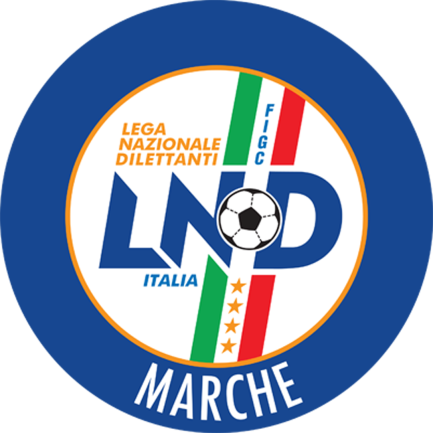 Federazione Italiana Giuoco CalcioLega Nazionale DilettantiCOMITATO REGIONALE MARCHEVia Schiavoni, snc - 60131 ANCONACENTRALINO: 071 285601 - FAX: 071 28560403sito internet: marche.lnd.ite-mail: c5marche@lnd.itpec: marche@pec.figcmarche.itStagione Sportiva 2018/2019Comunicato Ufficiale N° 74 del 06/02/2019Stagione Sportiva 2018/2019Comunicato Ufficiale N° 74 del 06/02/2019TORNATI CARLO(1995 FUTSAL PESARO) OLIVI FEDERICO(AUDAX 1970 S.ANGELO) SABBATINI GABRIELE(PIANACCIO) HYSA BESMIR(1995 FUTSAL PESARO) CHIAPPORI STEFANO(FANO CALCIO A 5) MOSCONI FEDERICO(GROTTACCIA 2005) BERTOZZI SAMUELE(PIEVE D ICO CALCIO A 5) LANGIOTTI GABRIELE(SPORTING GROTTAMMARE) MANCINELLI ALEX(NUOVA JUVENTINA FFC) PALAZZINI ALESSANDRO(PIANACCIO) SEMPRONI MATTEO(AUDAX 1970 S.ANGELO) DIOP MAMADOU(GROTTACCIA 2005) TRILLINI FILIPPO(JESI CALCIO A 5) GHETTI FRANCESCO(PIANACCIO) BALDELLI THOMAS(1995 FUTSAL PESARO) GUERRA LORENZO(JESI CALCIO A 5) ROSSI ANDREA(PIANACCIO) AMATO MARCO(PIEVE D ICO CALCIO A 5) MATERA MARCO(CALCETTO CASTRUM LAURI) SABATINELLI MICHELE(FANO CALCIO A 5) DI BERARDINO GIANMARCO(SPORTING GROTTAMMARE) RIPANTI FILIPPO(1995 FUTSAL PESARO) PAGLIARI ALBERTO(POL.CAGLI SPORT ASSOCIATI) MULINARI MATTEO(CAMPOCAVALLO) GALLOZZI SIMONE(CAMPOCAVALLO) VIOLINI MICHELE(CAMPOCAVALLO) SquadraPTGVNPGFGSDRPEA.S.D. POL.CAGLI SPORT ASSOCIATI461815129745520A.S.D. GROTTACCIA 2005321810267459150A.S.D. FANO CALCIO A 529188555646100A.S.D. PIEVE D ICO CALCIO A 528189187060100A.S.D. 1995 FUTSAL PESARO28188465556-10S.S. CALCETTO CASTRUM LAURI26187566149120A.S.D. MONTELUPONE CALCIO A 525188195673-170A.S.D. JESI CALCIO A 52418738554690A.S.D. NUOVA JUVENTINA FFC231872976106-300A.S.D. FUTSAL POTENZA PICENA22186484651-50G.S. AUDAX 1970 S.ANGELO21186393963-240A.S. CAMPOCAVALLO20185584659-130U.S. PIANACCIO181853104757-100A.S.D. SPORTING GROTTAMMARE141835105765-80Squadra 1Squadra 2A/RData/OraImpiantoLocalita' ImpiantoIndirizzo ImpiantoFUTSAL POTENZA PICENAAUDAX 1970 S.ANGELOR08/02/2019 21:30PALLONE GEODETICO "F. ORSELLIPOTENZA PICENAVIA DELLO SPORTJESI CALCIO A 5CAMPOCAVALLOR08/02/2019 21:30PALESTRA RAFFAELA CARBONARIJESIVIA DEI TESSITORIMONTELUPONE CALCIO A 5SPORTING GROTTAMMARER08/02/2019 21:30TENSOSTRUTTURA CALCIO A 5MONTELUPONEVIA ALESSANDRO MANZONINUOVA JUVENTINA FFCFANO CALCIO A 5R08/02/2019 22:15PALESTRA SCUOLA MEDIAMONTEGRANAROCONT.S.LIBORIO VIA VEREGRENSEPIEVE D ICO CALCIO A 51995 FUTSAL PESAROR08/02/2019 22:00PALESTRA COMUNALE C5PEGLIOPIAZZALE COTIGNOLICALCETTO CASTRUM LAURIGROTTACCIA 2005R09/02/2019 15:00PALAZZETTO POLIFUNZIONALERIPE SAN GINESIOVIA FAVETOPOL.CAGLI SPORT ASSOCIATIPIANACCIOR09/02/2019 15:00PALESTRA PANICHI PIERETTI C5CAGLIVIA BRAMANTEALLEGRINI GABRIELE(CASTELBELLINO CALCIO A 5) PACE ROBERTO(CASTELBELLINO CALCIO A 5) NUCCI GIANLUCA(FUTSAL MONTURANO) IESARI MAURO(INVICTA FUTSAL MACERATA) BACHETTI STEFANO(EAGLES PAGLIARE) PENNESI GIANLUCA(INVICTA FUTSAL MACERATA) IESARI MATTEO(INVICTA FUTSAL MACERATA) MANCINI GUIDANTONIO(ATL URBINO C5 1999) MAZZIERI DIEGO(AVENALE) PROPERZI SEBASTIANO(FUTSAL SANGIUSTESE A.R.L.) STROPPA WILLIAM(REAL FABRIANO) DE RUGGIERO RICCARDO(REAL SAN GIORGIO) FRANCAVILLA MATTEO(C.U.S. MACERATA CALCIO A5) ROGANTE ROBERTO(FUTSAL SILENZI) BAVARO VINCENZO PIO(ILL.PA. CALCIO A 5) CASSISI JACOPO(ILL.PA. CALCIO A 5) GATTARI MATTEO(INVICTA FUTSAL MACERATA) GALEAZZI MICHEL(PIETRALACROCE 73) TAMBURI MATTEO(TRE TORRI A.S.D.) ONOFRI FRANCESCO(CITTA DI FALCONARA) BIBA URIM(EAGLES PAGLIARE) DE CAROLIS EROS(EAGLES PAGLIARE) ERCOLI GIANLUCA(FUTSAL MONTURANO) GABRIELLI LEONARDO(FUTSAL PRANDONE) CIAVATTINI FRANCESCO(MONTESICURO TRE COLLI) CURI ANDREA(TRE TORRI A.S.D.) PIERONI MICHELE(VERBENA C5 ANCONA) CURZI LUCA(FUTSAL SILENZI) DANO DRITAN(GAGLIOLE F.C.) SABBATINI MILO(PIETRALACROCE 73) CENTOCANTI FABIO(CERRETO CALCIO) KANIA DAVID VICTOR(CITTA DI FALCONARA) ROSSIGNOLI ALEANDRO MARIA(FUTSAL MONTURANO) PICCININI MARTIN(FUTSAL PRANDONE) CIONFRINI MARCO(FUTSAL SILENZI) CARMENATI ANDREA(REAL FABRIANO) ANGELONI FRANCESCO(ACLI AUDAX MONTECOSARO C5) URENA MONSERRATE ARNOLD EDUARDO(ACLI MANTOVANI CALCIO A 5) MIZDRAK ELDAR(AVIS ARCEVIA 1964) BALLONI STEFANO(BOCASTRUM UNITED) DURASTANTI MARCO(BOCASTRUM UNITED) KOLA FLAVIO(CASTELBELLINO CALCIO A 5) IMMOBILE SALVATORE(ILL.PA. CALCIO A 5) FAZZINI DANIELE(MARTINSICURO SPORT) LOSANI ALFREDO(MARTINSICURO SPORT) ORFEI GIANMARCO(MONTECAROTTO) PERGOLINI FRANCESCO(MONTESICURO TRE COLLI) IUGA BOGDAN VASILE(NUOVA OTTRANO 98) DI BLASIO GIAMMARCO(REAL ANCARIA) DE CARLONIS NICOLO(REAL SAN GIORGIO) GIOVAGNOLI LUCA(VERBENA C5 ANCONA) FERMANI LUCA(ACLI AUDAX MONTECOSARO C5) GIOACCHINI GIACOMO(ACLI MANTOVANI CALCIO A 5) SERLONI LORENZO(AVENALE) MORETTI STEFANO(CANDIA BARACCOLA ASPIO) PAOLINELLI ENRICO(CANDIA BARACCOLA ASPIO) LARGONI CHRISTIAN(CERRETO CALCIO) PAOLINELLI MATTIA(CITTA DI FALCONARA) SALERNO ALESSANDRO(CITTA DI FALCONARA) EVANDRI ANDREA(FUTSAL CAMPIGLIONE) SMERILLI EMANUELE(FUTSAL MONTURANO) COCCIO PIER CARLO(FUTSAL PRANDONE) PIERASCENZI MATTEO(MARTINSICURO SPORT) CARNEVALI GABRIELE(REAL FABRIANO) MASSUCCI MIRKO(TRE TORRI A.S.D.) MANZO ALESSIO(AVIS ARCEVIA 1964) ANGIOLANI MATTEO(C.U.S. MACERATA CALCIO A5) DOMENICHELLI PIETRO(CANDIA BARACCOLA ASPIO) GRASSI CHRISTIAN(CASTELBELLINO CALCIO A 5) MICHETTI DAVIDE(CSI STELLA A.S.D.) ORTENZI ANGELO(EAGLES PAGLIARE) SAITI BLEND(FUTSAL SILENZI) SPERNANZONI MATTIA(INVICTA FUTSAL MACERATA) BRESCINI STEFANO(SPORTLAND) ALLEGREZZA NICOLO(SPORTLAND) PETROLATI MARCO(OSTRENSE) GENTILUCCI NICOLO(CHIARAVALLE FUTSAL) TESEI SIMONE(CHIARAVALLE FUTSAL) VICHI FABRIZIO(CHIARAVALLE FUTSAL) CASAGRANDE RICCARDO(AMICI DEL CENTROSOCIO SP.) DI TOMMASO GIOVANNI(AMICI DEL CENTROSOCIO SP.) BELLOCCHI FEDERICO(SPORTLAND) SAVELLI MATTEO(AMICI DEL CENTROSOCIO SP.) BALDONI IGOR(CERRETO D ESI C5 A.S.D.) MESCHINI MARTIN(MOSCOSI 2008) FABBRONI MATTEO(SPORTLAND) LUCCHETTI MICHELE(AMICI DEL CENTROSOCIO SP.) SPINACI LUCA(AMICI DEL CENTROSOCIO SP.) ROSSETTI MATTEO(MOSCOSI 2008) SquadraPTGVNPGFGSDRPEA.S.D. MONTESICURO TRE COLLI451815038748390A.S.D. ATL URBINO C5 1999371811435949100A.S.D. DINAMIS 199031179448048320A.S.D. OSTRENSE311810177260120A.S.D. CHIARAVALLE FUTSAL3118945544860A.P.D. VERBENA C5 ANCONA3118945575340A.S.D. ACLI MANTOVANI CALCIO A 525187476566-10A.S.D. PIETRALACROCE 7323186575155-40A.S.D. MONTALTO DI CUCCURANO CA519165475060-100A.S.D. CITTA DI FALCONARA19185494152-110A.S.D. SPORTLAND18175395360-70A.S.D. AMICI DEL CENTROSOCIO SP.17184594153-120A.S.D. AVIS ARCEVIA 1964101824125176-250ASD.P. CANDIA BARACCOLA ASPIO41824124275-336SquadraPTGVNPGFGSDRPEA.S.D. ILL.PA. CALCIO A 5401813147457170A.S.D. HELVIA RECINA FUTSAL RECA371812158759280CERRETO CALCIO361812067650260A.P.D. CERRETO D ESI C5 A.S.D.35181125605370A.S.D. CASTELBELLINO CALCIO A 5331810355337160A.S.D. REAL FABRIANO2918927565060A.S.D. C.U.S. MACERATA CALCIO A52818918534940A.S.D. INVICTA FUTSAL MACERATA2618756918380A.S.D. MONTECAROTTO2418738474700A.S.D. NUOVA OTTRANO 982018558565600A.S. AVENALE201862105763-60A.S.D. MOSCOSI 2008171852115589-340A.S.D. GAGLIOLE F.C.101831145088-380A.S.D. ACLI AUDAX MONTECOSARO C591830154377-340SquadraPTGVNPGFGSDRPEA.S.D. FUTSAL PRANDONE391812338155260A.S. REAL SAN GIORGIO34189727644320A.S.D. FUTSAL MONTURANO341811166951180A.S.D. FUTSAL SILENZI321810267460140A.S.D. REAL ANCARIA30189368461230POL. CSI STELLA A.S.D.29188556871-30A.S.D. BOCASTRUM UNITED28188466949200A.S.D. FUTSAL FERMO S.C.2618828565240U.S. TRE TORRI A.S.D.24187385059-90A.S.D. MARTINSICURO SPORT22186484243-10A.S.D. AMICI 8422186485776-190A.S. EAGLES PAGLIARE171852115776-190A.S.D. FUTSAL CAMPIGLIONE141842125984-250S.S.D. FUTSAL SANGIUSTESE A.R.L.418041443104-610Squadra 1Squadra 2A/RData/OraImpiantoLocalita' ImpiantoIndirizzo ImpiantoACLI MANTOVANI CALCIO A 5VERBENA C5 ANCONAR08/02/2019 21:30"PALAMASSIMO GALEAZZI"ANCONAVIA MADRE TERESA DI CALCUTTACANDIA BARACCOLA ASPIOAMICI DEL CENTROSOCIO SP.R08/02/2019 22:15PALLONE GEODETICO LOC.CANDIAANCONALOCALITA' CANDIADINAMIS 1990OSTRENSER08/02/2019 22:00PALASPORT "BADIALI"FALCONARA MARITTIMAVIA DELLO STADIOMONTESICURO TRE COLLIAVIS ARCEVIA 1964R08/02/2019 21:30PALLONE GEODETICO MONTESICUROANCONALOCALITA' NONTESICUROPIETRALACROCE 73MONTALTO DI CUCCURANO CA5R08/02/2019 21:30PALASCHERMAANCONAVIA MONTEPELAGOSPORTLANDCITTA DI FALCONARAR08/02/2019 21:15PALASPORT "BIAGIONI"FANOCUCCURANO DI FANOCHIARAVALLE FUTSALATL URBINO C5 1999R09/02/2019 15:00PALAZZO DELLO SPORTCHIARAVALLEVIA FALCONARASquadra 1Squadra 2A/RData/OraImpiantoLocalita' ImpiantoIndirizzo ImpiantoMONTALTO DI CUCCURANO CA5SPORTLANDR13/02/2019 21:00PALASPORT "BIAGIONI"FANOCUCCURANO DI FANOSquadra 1Squadra 2A/RData/OraImpiantoLocalita' ImpiantoIndirizzo ImpiantoAVENALECERRETO CALCIOR08/02/2019 22:00PALASPORT "LUIGINO QUARESIMA"CINGOLIVIA CERQUATTICASTELBELLINO CALCIO A 5INVICTA FUTSAL MACERATAR08/02/2019 22:00PALASPORT "MARTARELLI"CASTELBELLINOVIA TOBAGI STAZ. CASTELBELLINOILL.PA. CALCIO A 5ACLI AUDAX MONTECOSARO C5R08/02/2019 21:30PALLONE GEODETICOSIROLOFRAZIONE COPPO VIA FORMANUOVA OTTRANO 98HELVIA RECINA FUTSAL RECAR08/02/2019 22:00PALAGALIZIAFILOTTRANOVIA GEMME, 13REAL FABRIANOMOSCOSI 2008R08/02/2019 21:30PALESTRA "FERMI"FABRIANOVIA B.BUOZZICERRETO D ESI C5 A.S.D.MONTECAROTTOR09/02/2019 15:00PALACARIFAC DI CERRETO D'ESICERRETO D'ESIVIA VERDIGAGLIOLE F.C.C.U.S. MACERATA CALCIO A5R09/02/2019 15:00CAMPO SCOPERTO "S.BORGONOVO"GAGLIOLELOCALITA' MADONNA DELLA PIEVESquadra 1Squadra 2A/RData/OraImpiantoLocalita' ImpiantoIndirizzo ImpiantoAMICI 84EAGLES PAGLIARER08/02/2019 21:30PALAROZZIFOLIGNANOPIAZZA S. D'ACQUISTOCSI STELLA A.S.D.FUTSAL SILENZIR08/02/2019 21:30PALASPORT COMUNALEMONSAMPOLO DEL TRONTOVIA CORRADIFUTSAL FERMO S.C.TRE TORRI A.S.D.R08/02/2019 21:00PALESTRA PROV.FERMO-RAGIONERIFERMOVIALE TRENTO SNCFUTSAL MONTURANOBOCASTRUM UNITEDR08/02/2019 22:00PALAZZO DELLO SPORTMONTE URANOVIA OLIMPIADIMARTINSICURO SPORTFUTSAL SANGIUSTESE A.R.L.R08/02/2019 21:45PALASPORTMARTINSICUROVIA DELLO SPORTREAL ANCARIAFUTSAL PRANDONER08/02/2019 21:30PALESTRA COMUNALEANCARANOVIA FONTE DI MONSIGNOREREAL SAN GIORGIOFUTSAL CAMPIGLIONER08/02/2019 21:45PALASPORT " PALASAVELLI"PORTO SAN GIORGIOVIA S.VITTORIA, 5CAPRADOSSI MARA(BAYER CAPPUCCINI) LANI ELISA(PIANDIROSE) PATREGNANI VALERIA(PIANDIROSE) VERNELLI LARA(CALCIO A 5 CORINALDO) BACI ELISA(CALCIO A 5 CORINALDO) CREMONESI DILETTA(DORICA ANUR) PEDICELLI IDA(FUTSAL 100 TORRI) LASCA REBECCA(LF JESINA FEMMINILE) SquadraPTGVNPGFGSDRPEA.S.D. FUTSAL 100 TORRI157502261880A.S.D. FUTSAL PRANDONE127403202000A.S.D. PIANDIROSE117322231850A.S.D. CSKA CORRIDONIA C5F872231718-10SSDARL POLISPORTIVA FILOTTRANO P872231215-30A.S.D. DORICA ANUR571242231-90SquadraPTGVNPGFGSDRPEA.P.D. LF JESINA FEMMINILE217700298210A.S.D. ATL URBINO C5 1999127403211740A.S.D. SAN MICHELE973041824-60A.S.D. CALCIO A 5 CORINALDO77214151410A.S.D. HELVIA RECINA FUTSAL RECA772141320-70A.S.D. LA FENICE C567205619-130SquadraPTGVNPGFGSDRPEA.S.D. FUTSAL ASKL1675112615110A.S.D. CANTINE RIUNITE CSI137412261790A.S.D. BAYER CAPPUCCINI127403201190POL.D. U.MANDOLESI CALCIO127403262330A.S.D. RIPABERARDA672052137-160A.S.D. MONTEVIDONESE371061430-160Squadra 1Squadra 2A/RData/OraImpiantoLocalita' ImpiantoIndirizzo ImpiantoPIANDIROSEDORICA ANURR08/02/2019 21:15PALAZZETTO DELLO SPORTSANT'IPPOLITOVIA ROMA, SNCPOLISPORTIVA FILOTTRANO PFUTSAL PRANDONER09/02/2019 21:30PALAGALIZIAFILOTTRANOVIA GEMME, 13CSKA CORRIDONIA C5FFUTSAL 100 TORRIR10/02/2019 15:00IMPIANTO C/5 PARS "PIO CAROSICORRIDONIACONTRADA CIGLIANO 14Squadra 1Squadra 2A/RData/OraImpiantoLocalita' ImpiantoIndirizzo ImpiantoHELVIA RECINA FUTSAL RECAATL URBINO C5 1999R08/02/2019 21:30CENTRO SPORTIVO RECANATESERECANATIVIA ALDO MOROLF JESINA FEMMINILELA FENICE C5R09/02/2019 18:00PALASPORT "ZANNONI 2"JESIVIA ZANNONICALCIO A 5 CORINALDOSAN MICHELER10/02/2019 15:30CAMPO DI C5 ENTRO SCUOLA EL.RCORINALDOVIA BORGO DI SOTTOSquadra 1Squadra 2A/RData/OraImpiantoLocalita' ImpiantoIndirizzo ImpiantoMONTEVIDONESEFUTSAL ASKLR08/02/2019 21:30PALESTRA COMUNALEMONTE VIDON CORRADOVIA PIAVE 8BAYER CAPPUCCINIU.MANDOLESI CALCIOR09/02/2019 18:30PALESTRA C.SPORTIVO"DON BOSCOMACERATAVIA ALFIERI SNCCANTINE RIUNITE CSIRIPABERARDAR09/02/2019 15:30PALASPORT "GIULIO CHIERICI"TOLENTINOVIA DELLA REPUBBLICAROMAGNOLI GIOVANNI(OSTRENSE) GATTARI MATTEO(INVICTA FUTSAL MACERATA) FANESI FEDERICO(CANDIA BARACCOLA ASPIO) PERRI FEDERICO(MONTELUPONE CALCIO A 5) BAVOSI RICCARDO(REAL S.COSTANZO CALCIO 5) TURCHI NICHOLAS(AUDAX 1970 S.ANGELO) ROMAGNOLI RICCARDO(OSTRENSE) GIRONACCI GIANLUCA(FUTSAL MONTURANO) PAOLUCCI RICCARDO(ACLI MANTOVANI CALCIO A 5) PECORARI FEDERICO(FUTSAL COBA SPORTIVA DIL) MANDOLESI NICOLA(MONTELUPONE CALCIO A 5) MUZI LEONARDO(NUOVA JUVENTINA FFC) BARBINI ALESSANDRO(FANO CALCIO A 5) ANTONIONI ALEX(FANO CALCIO A 5) ESPOSITO LUCA(FANO CALCIO A 5) PAOLINELLI MATTIA(CITTA DI FALCONARA) SCIRISCIOLI GIOVANNI(FFJ CALCIO A 5) MARIANI TOMMASO(FFJ CALCIO A 5) FERJANI WALID(PIETRALACROCE 73) MALACCARI FRANCESCO(PIETRALACROCE 73) SquadraPTGVNPGFGSDRPEA.S.D. OSTRENSE115320231760G.S. AUDAX 1970 S.ANGELO105311221480A.S.D. ACLI MANTOVANI CALCIO A 595302201370POL.D. U.MANDOLESI CALCIO953021820-20A.S.D. REAL S.COSTANZO CALCIO 565203222200A.S.D. PIETRALACROCE 73451131923-40A.S.D. MONTELUPONE CALCIO A 5451131521-60A.S.D. AMICI DEL CENTROSOCIO SP.451131322-90SquadraPTGVNPGFGSDRPEA.P.D. VERBENA C5 ANCONA943012712150A.S.D. CITTA DI FALCONARA94301197120A.P.D. CERRETO D ESI C5 A.S.D.94301181080A.S.D. CASTELBELLINO CALCIO A 595302221660A.S.D. FFJ CALCIO A 5441121518-30A.S.D. FANO CALCIO A 5441121521-60POL. SANTA MARIA NUOVA A.S.D.050051446-320SquadraPTGVNPGFGSDRPEA.S.D. NUOVA JUVENTINA FFC104310229130A.S.D. INVICTA FUTSAL MACERATA1053112513120C.U.S. ANCONA742111011-10ASD.P. CANDIA BARACCOLA ASPIO652031622-60A.S.D. CASENUOVE441121820-20A.S.D. FUTSAL MONTURANO44112915-60S.R.L. FUTSAL COBA SPORTIVA DIL140131525-100Squadra 1Squadra 2A/RData/OraImpiantoLocalita' ImpiantoIndirizzo ImpiantoACLI MANTOVANI CALCIO A 5REAL S.COSTANZO CALCIO 5A09/02/2019 15:30"PALAMASSIMO GALEAZZI"ANCONAVIA MADRE TERESA DI CALCUTTAAMICI DEL CENTROSOCIO SP.AUDAX 1970 S.ANGELOA09/02/2019 16:00CAMPO DI C5 ENTRO PAL OLIMPIAMONTEPORZIOVIA RISORGIMENTO 16OSTRENSEU.MANDOLESI CALCIOA09/02/2019 15:30PALASPORTOSTRAVIA MATTEOTTIPIETRALACROCE 73MONTELUPONE CALCIO A 5A09/02/2019 15:30PALASCHERMAANCONAVIA MONTEPELAGOSquadra 1Squadra 2A/RData/OraImpiantoLocalita' ImpiantoIndirizzo ImpiantoCITTA DI FALCONARAFFJ CALCIO A 5A09/02/2019 15:30PALASPORT "BADIALI"FALCONARA MARITTIMAVIA DELLO STADIOFANO CALCIO A 5VERBENA C5 ANCONAA09/02/2019 15:30CAMPO SCOPERTOFANOVIA TITO SPERISANTA MARIA NUOVA A.S.D.CERRETO D ESI C5 A.S.D.A09/02/2019 17:30PALASPORT "D. SIMONETTI"SANTA MARIA NUOVAVIA GAETANO RAVAGLISquadra 1Squadra 2A/RData/OraImpiantoLocalita' ImpiantoIndirizzo ImpiantoC.U.S. ANCONAFUTSAL COBA SPORTIVA DILA09/02/2019 18:30PALLONE GEODETICO CUS ANCONAANCONAVIA GROTTE DI POSATORA 19/ANUOVA JUVENTINA FFCFUTSAL MONTURANOA09/02/2019 16:30TENSOSTRUTTURA S.M.APPARENTECIVITANOVA MARCHEVIA LORENZO LOTTOINVICTA FUTSAL MACERATACASENUOVEA10/02/2019 15:30PALESTRA C.SPORTIVO"DON BOSCOMACERATAVIA ALFIERI SNCGRIFI ALESSIO(CSI STELLA A.S.D.) FARAONI NICOLA(HELVIA RECINA FUTSAL RECA) CIAVATTINI FILIPPO(CAMPOCAVALLO) NEPI FILIPPO(JESI CALCIO A 5) BAFFETTI EDOARDO GIOVANN(CASENUOVE) RONDINE CHRISTIAN(DINAMIS 1990) MONTIRONI ETTORE(HELVIA RECINA FUTSAL RECA) TRABUCCO RICCARDO(JESI CALCIO A 5) BALDONI MATTEO(CAMPOCAVALLO) IODICE NICOLA(JESI CALCIO A 5) BRASCA NICOLA(FUTSAL FBC) ROSI GABRIELE(JESI CALCIO A 5) CICARE ALESSIO(C.U.S. MACERATA CALCIO A5) RANZUGLIA MICHELE(CANTINE RIUNITE CSI) QUINZI MATTIA(U.MANDOLESI CALCIO) TASSOTTI SIMONE(U.MANDOLESI CALCIO) SAGRIPANTI FRANCESCO(CANTINE RIUNITE CSI) SquadraPTGVNPGFGSDRPEA.S.D. ACLI MANTOVANI CALCIO A 5115320262060A.S.D. ATL URBINO C5 19991043102810180A.S.D. REAL FABRIANO105311232300A.S.D. AMICI DEL CENTROSOCIO SP.74211221660A.S.D. CANTINE RIUNITE CSI45113232210A.S.D. ACLI AUDAX MONTECOSARO C5441121623-70A.S.D. FUTSAL FBC351041627-110A.S.D. FUTSAL POTENZA PICENA140131528-130SquadraPTGVNPGFGSDRPEA.S.D. PIETRALACROCE 73105311211290A.S.D. SPORTLAND105311171340A.S. CAMPOCAVALLO9530215870A.S.D. DINAMIS 199095302171520A.S.D. JESI CALCIO A 595302141220G.S. AUDAX 1970 S.ANGELO752123221110C.S.D. VIRTUS TEAM SOC.COOP.451132435-110A.S.D. CASENUOVE050051236-240SquadraPTGVNPGFGSDRPEPOL.D. U.MANDOLESI CALCIO1254013612240U.S.D. ACLI VILLA MUSONE642022918110A.S.D. HELVIA RECINA FUTSAL RECA64202201910A.S.D. NUOVA JUVENTINA FFC64202111100POL. CSI STELLA A.S.D.642021516-10A.S.D. MONTELUPONE CALCIO A 565203935-260A.S.D. C.U.S. MACERATA CALCIO A534103817-90Squadra 1Squadra 2A/RData/OraImpiantoLocalita' ImpiantoIndirizzo ImpiantoFUTSAL POTENZA PICENACANTINE RIUNITE CSIA09/02/2019 18:00PALLONE GEODETICO "F. ORSELLIPOTENZA PICENAVIA DELLO SPORTACLI MANTOVANI CALCIO A 5REAL FABRIANOA10/02/2019 15:30"PALAMASSIMO GALEAZZI"ANCONAVIA MADRE TERESA DI CALCUTTAAMICI DEL CENTROSOCIO SP.ATL URBINO C5 1999A10/02/2019 15:30CAMPO SCOPERTOMONDOLFOVIA AMATOACLI AUDAX MONTECOSARO C5FUTSAL FBCA12/02/2019 19:30TENSOSTRUTTURA VIA ROSSINIMONTECOSAROVIA ROSSINISquadra 1Squadra 2A/RData/OraImpiantoLocalita' ImpiantoIndirizzo ImpiantoAUDAX 1970 S.ANGELODINAMIS 1990A09/02/2019 17:45PALESTRA IST.BETTINO PADOVANOSENIGALLIAVIA ANTONIO ROSMINI 22/BCASENUOVECAMPOCAVALLOA09/02/2019 15:30PALLONE PRESSOSTATICOOSIMOFRAZ. CASENUOVE DI OSIMOJESI CALCIO A 5SPORTLANDA09/02/2019 15:30PALESTRA RAFFAELA CARBONARIJESIVIA DEI TESSITORIPIETRALACROCE 73VIRTUS TEAM SOC.COOP.A10/02/2019 18:00PALASCHERMAANCONAVIA MONTEPELAGOSquadra 1Squadra 2A/RData/OraImpiantoLocalita' ImpiantoIndirizzo ImpiantoHELVIA RECINA FUTSAL RECAACLI VILLA MUSONEA09/02/2019 15:30CENTRO SPORTIVO RECANATESERECANATIVIA ALDO MOROMONTELUPONE CALCIO A 5NUOVA JUVENTINA FFCA09/02/2019 18:30TENSOSTRUTTURA CALCIO A 5MONTELUPONEVIA ALESSANDRO MANZONIC.U.S. MACERATA CALCIO A5CSI STELLA A.S.D.A10/02/2019 17:30PALESTRA SCUOLA"F.LLI CERVI"MACERATAVIA FRATELLI CERVIGHEORGHIES GHEORGHE(CALCETTO NUMANA) CINGOLANI NICOLA(HELVIA RECINA FUTSAL RECA) BONGIOVANNI GABRIELE(REAL FABRIANO) DRAGUSIN MICHELANGELO(FUTSAL COBA SPORTIVA DIL) VENDITTI ANTONIO(ACLI AUDAX MONTECOSARO C5) TAMIM YOUNES(FUTSAL COBA SPORTIVA DIL) PACIARONI MARCO(FUTSAL FBC) SquadraPTGVNPGFGSDRPEA.S.D. HELVIA RECINA FUTSAL RECA93300204160A.S.D. C.U.S. MACERATA CALCIO A56320113760C.U.S. ANCONA6320112750A.S.D. REAL S.COSTANZO CALCIO 5622007340A.S. ETA BETA FOOTBALL3210111740A.S.D. REAL FABRIANO3210178-10G.S. AUDAX 1970 S.ANGELO33102912-30A.S.D. FUTSAL ASKL03003415-110A.S.D. ACLI AUDAX MONTECOSARO C503003626-200SquadraPTGVNPGFGSDRPEC.S.D. VIRTUS TEAM SOC.COOP.93300231760A.S.D. CALCIO A 5 CORINALDO62200187110A.S.D. AMICI DEL CENTROSOCIO SP.6220011470SSDARL ITALSERVICE C5622007250A.S.D. FFJ CALCIO A 533102121110A.S.D. DINAMIS 1990331021517-20U.S. TAVERNELLE0100126-40A.S. CALCETTO NUMANA03003616-100A.S.D. POL.CAGLI SPORT ASSOCIATI030031327-140SquadraPTGVNPGFGSDRPEA.S.D. AMICI 8493300199100A.S.D. L ALTRO SPORT CALCIO A 563201247170A.S.D. GROTTACCIA 20056220011650A.F.C. FERMO SSD ARL32101198110A.S.D. CANTINE RIUNITE CSI3210111560S.R.L. FUTSAL COBA SPORTIVA DIL32101710-30U.S.D. ACLI VILLA MUSONE33102820-120SCSSD POLISPORTIVA GAGLIARDA02002622-160A.S.D. FUTSAL FBC03003826-180Squadra 1Squadra 2A/RData/OraImpiantoLocalita' ImpiantoIndirizzo ImpiantoAUDAX 1970 S.ANGELOC.U.S. MACERATA CALCIO A5A09/02/2019 15:30PALESTRA IST.BETTINO PADOVANOSENIGALLIAVIA ANTONIO ROSMINI 22/BFUTSAL ASKLETA BETA FOOTBALLA09/02/2019 17:00CAMPO COPERTO EZIO GALOSIASCOLI PICENOLOC.MONTEROCCO VIA A.MANCINIREAL FABRIANOHELVIA RECINA FUTSAL RECAA09/02/2019 18:30PALESTRA "FERMI"FABRIANOVIA B.BUOZZIACLI AUDAX MONTECOSARO C5REAL S.COSTANZO CALCIO 5A10/02/2019 10:30TENSOSTRUTTURA VIA ROSSINIMONTECOSAROVIA ROSSINISquadra 1Squadra 2A/RData/OraImpiantoLocalita' ImpiantoIndirizzo ImpiantoTAVERNELLEAMICI DEL CENTROSOCIO SP.A06/02/2019 18:30CAMPO SCOPERTO TAVERNELLESERRUNGARINAVIA DEI LECCI-TAVERNELLESquadra 1Squadra 2A/RData/OraImpiantoLocalita' ImpiantoIndirizzo ImpiantoAMICI DEL CENTROSOCIO SP.CALCIO A 5 CORINALDOA09/02/2019 15:30CAMPO SCOPERTOMONDOLFOVIA AMATOITALSERVICE C5DINAMIS 1990A09/02/2019 15:30PALAFIERA CAMPANARAPESAROVIA DELLE ESPOSIZIONI, 33VIRTUS TEAM SOC.COOP.TAVERNELLEA09/02/2019 16:30CAMPO COPERTOGENGAVIA MARCONI GENGA STAZIONEFFJ CALCIO A 5POL.CAGLI SPORT ASSOCIATIA10/02/2019 15:00CAMPO SCOPERTO CIRC.MONTECELSFOSSOMBRONEVIA DEI PINISquadra 1Squadra 2A/RData/OraImpiantoLocalita' ImpiantoIndirizzo ImpiantoFERMO SSD ARLPOLISPORTIVA GAGLIARDAA06/02/2019 18:30P.G.M.VALLESI FIRMUM VILLAGEFERMOEIA OTTORINO RESPIGHISquadra 1Squadra 2A/RData/OraImpiantoLocalita' ImpiantoIndirizzo ImpiantoACLI VILLA MUSONEFUTSAL COBA SPORTIVA DILA09/02/2019 15:30CAMPO SCOPERTOLORETOVIA ROSARIO VILLA MUSONEFUTSAL FBCCANTINE RIUNITE CSIA09/02/2019 20:00CENTRO SP. POL. "R.GATTARI"TOLENTINOVIA TAGLIAMENTOGROTTACCIA 2005FERMO SSD ARLA09/02/2019 15:30CAMPO SCOPERTO C.SP."S.SERGIOCINGOLILOCALITA' GROTTACCIAPOLISPORTIVA GAGLIARDAAMICI 84A10/02/2019 18:00PALASPORTMARTINSICUROVIA DELLO SPORTBOTTICELLI FRANCESCO(FUTSAL ASKL) PICCIONI ROCCO(FUTSAL ASKL) SquadraPTGVNPGFGSDRPEA.S.D. AMICI DEL CENTROSOCIO SP.371412108317660SENIGALLIA CALCIO33141101124241000G.S. AUDAX 1970 S.ANGELO2415805585350A.S.D. REAL S.COSTANZO CALCIO 520146244526190U.S. TAVERNELLE15144353043-130SSDARL ITALSERVICE C511153283655-190U.S. PIANACCIO5141292592-670A.S. BULDOG T.N.T. LUCREZIA014001316107-910sq.B AMICI DEL CENTROSOCIOsq.B0140000000SquadraPTGVNPGFGSDRPEA.S.D. ACLI MANTOVANI CALCIO A 53314110110538670A.S.D. FUTBOL33115101212539860A.S.D. FUTSAL ASKL25148145255-30A.S.D. C.U.S. MACERATA CALCIO A519146155660-40A.S.D. ACLI AUDAX MONTECOSARO C51715526535030A.S.D. CANTINE RIUNITE CSI14144265989-300C.S.D. VIRTUS TEAM SOC.COOP.7142194997-480A.S.D. FUTSAL FBC014001355126-710sq.B ACLI MANTOVANI CALCIOsq.B0140000000Squadra 1Squadra 2A/RData/OraImpiantoLocalita' ImpiantoIndirizzo ImpiantoAMICI DEL CENTROSOCIOsq.BBULDOG T.N.T. LUCREZIAR10/02/2019 10:00CAMPO SCOPERTOMONDOLFOVIA AMATOPIANACCIOAUDAX 1970 S.ANGELOR10/02/2019 10:00PAL.COM. S.MICHELE AL FIUMEMONDAVIOVIA LORETOREAL S.COSTANZO CALCIO 5TAVERNELLER10/02/2019 10:30CAMPO NÂ°1 PARR. S. GIUSEPPESENIGALLIAVIA GURCINO 25SENIGALLIA CALCIOAMICI DEL CENTROSOCIO SP.R10/02/2019 15:30PALLONE GEODETICO CAMPO NÂ°1SENIGALLIAVIA CELLINI, 13Squadra 1Squadra 2A/RData/OraImpiantoLocalita' ImpiantoIndirizzo ImpiantoFUTSAL FBCACLI MANTOVANI CALCIOsq.BR09/02/2019 17:30CAMPO SCOPERTO "GREEN PLANET"TOLENTINOVIA ABBADIA DI FIASTRAC.U.S. MACERATA CALCIO A5VIRTUS TEAM SOC.COOP.R10/02/2019 11:00PALESTRA SCUOLA"F.LLI CERVI"MACERATAVIA FRATELLI CERVICANTINE RIUNITE CSIACLI AUDAX MONTECOSARO C5R10/02/2019 11:00CENTRO SP. POL. "R.GATTARI"TOLENTINOVIA TAGLIAMENTOFUTSAL ASKLACLI MANTOVANI CALCIO A 5R10/02/2019 17:00CAMPO COPERTO EZIO GALOSIASCOLI PICENOLOC.MONTEROCCO VIA A.MANCINIGIORNOMATTINOPOMERIGGIOLunedìchiuso15.00 – 17,00Martedì10.00 – 12.00chiusoMercoledìchiuso15.00 – 17.00Giovedì10.00 – 12.00chiusoVenerdìchiuso15.00 – 17.00Il Responsabile Regionale Calcio a Cinque(Marco Capretti)Il Presidente(Paolo Cellini)